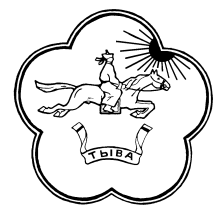 ТЫВА РЕСПУБЛИКАНЫН ТЕС-ХЕМ КОЖУУН ЧАГЫРГАЗЫНЫНДОКТААЛЫПОСТАНОВЛЕНИЕАДМИНИСТРАЦИИ ТЕС-ХЕМСКОГО КОЖУУНА РЕСПУБЛИКИ ТЫВА__________________________________________________________________ № 122                                                                           от «21» марта2018 г.с. СамагалтайОб утверждении Правил определения границ прилегающих к некоторым организациям и объектам территорий, на которых не допускается розничная продажа алкогольной продукции на территории с. СамагалтайВ соответствии с пунктом 2 и пунктом 4 ст. 16 Федерального закона от 22.11.1995 года  № 171-ФЗ «О государственном  регулировании  производства  и оборота этилового спирта, алкогольной и спиртосодержащей продукции и об ограничении потреблении (распития) алкогольной продукции», постановлением Правительства Республики Тыва от 21.02.2012г. № 96 «О дополнительных  ограничениях  времени, условий  и  мест  розничной продажи алкогольной продукции на территории Республики Тыва» и на основании  Постановления Правительства Российской Федерации от 27.12.2012 года №1425 «Об определении органами  государственной  власти  субъектов Российской Федерации мест массового скопления граждан и мест нахождения  источников  повышенной  опасности, в которых  не  допускается розничная  продажа  алкогольной  продукции, а также определении органами местного самоуправления границ прилегающим  некоторым  организациям  и  объекта  территорий, на  которых не допускается   розничная   продажа  алкогольной  продукции», также Законом Республики Тыва от 17.02.2015года №49-ЗРТ «Об ограничениях в сфере розничной продажи и распространения тонизирующих безалкогольных и слабоалкогольных напитков» Администрация Тес-Хемского кожууна                                                                    ПОСТАНОВЛЯЕТ:Утвердить прилагаемые:1.1. Правила определения границ прилегающих к некоторым организациям и объектам территорий, на которых не допускаются розничная продажа алкогольной продукции;1.2. Схему границ прилагаемых территорий детских, образовательных, медицинских организаций, объектов спорта, оптово-розничных рынков, вокзалов, иных мест массового скопления граждан и мест нахождения источников повышенной опасности на территории с Самагалтай.     4. Настоящее постановление подлежит размещению на официальном сайте Администрации Тес-Хемского кожууна и обнародованию на информационных стендах.     5. Контроль за исполнением настоящего постановления возложить на заместителя председателя администрации Тес-Хемского кожууна по профилактике правонарушений Чамзырай Э.В.Председатель администрацииТес-Хемского кожууна                                                                Т. Самдан  УТВЕРЖДЕНПостановлением администрацииТес-Хемского кожууна «21» марта 2018 №122ПРАВИЛАопределения границ прилегающих к некоторым организациям и объектам территорий, на которых не допускается розничная продажа алкогольной продукции1. Настоящие Правила устанавливают границ прилегающих к некоторым организациям и объектам территорий, на которых не допускается розничная продажа алкогольной продукции (далее - Правила).2. Розничная продажа алкогольной продукции не допускается на территориях, прилегающих:а) к детским, образовательным, медицинским организациям и объектам спорта;б) к оптовым и розничным рынкам, вокзалам, аэропортам и иным местам массового скопления граждан и местам нахождения источников повышенной опасности, определенным органами государственной власти субъектов Российской Федерации;в) к объектам военного назначения.3. В настоящих Правилах используются следующие понятия:Прилегающая территория – это территория, прилегающая к некоторым зданиям и объектам, указанным в приложении к настоящим Правилам, включающая обособленную территорию (при наличии таковой) и дополнительную территорию. Обособленная территория – территория, границы которой обозначены ограждениями (объектами искусственного происхождения), прилегающая к зданию (строению, сооружению), в котором расположены организации и объекты, указанные в приложении к настоящим Правилам. При отсутствии ограждения (объектов искусственного ограждения) под обособленной территорией в целях настоящих Правил понимается земельный участок, сформированный и предоставленный в установленном законодательством порядке;Дополнительная территория – это территория, прилегающая к границам или ограждениям земельных участков, способ расчета расстояний которой определяется администрацией муниципального района «Тес-Хемский кожуун»;Детские организации – организации, осуществляющие деятельность по дошкольному и начальному общему образованию (по Общероссийскому классификатору видов экономической деятельности код 80.1, кроме кода 80.10.3);Образовательные организации – организации, определенные в соответствии с Законом Российской Федерации "Об образовании" и имеющие лицензию на осуществление образовательной деятельности;Медицинские организации – юридические лица независимо от организационно-правовой формы, индивидуальные предприниматели, осуществляющие медицинскую деятельность на сновании лицензии, выданной в порядке, установленном законодательством Российской Федерации (Федеральный закон от 21.11.2011 № 323-ФЗ (ред. от 25.06.2012) «Об основах  охраны здоровья граждан в Российской Федерации);Объект спорта – объект недвижимости имущества или комплексы недвижимого имущества, специально предназначенные для проведения физкультурных мероприятий и (или) спортивных мероприятий, в том числе спортивные сооружения (Федеральный закон от 04.12.2007 № 329-ФЗ (ред. от 25.12.2012 «О физической культуре и спорте в Российской Федерации»).Места массового скопления граждан, места нахождения источников повышенной опасности  на территории с Самагалтай, определены в соответствии с действующим законодательством Республики Тыва. Стационарный торговый объект – торговый объект, представляющий собой здание или часть здания, строение или часть строения, прочно связанные фундаментом такого здания, строения с землей и присоединенные к сетям инженерно-технического обеспечения, в котором осуществляется розничная продажа алкогольной продукции.3. При наличии обособленной территории дополнительная территория определяется в метрах по всему периметру границ обособленной территории.4. В случае отсутствия обособленной территории дополнительная территория определяется от входа для посетителей в здание (сооружение, строение) по радиусу в метрах.        5. При установлении конкретных границ прилегающих территорий необходимо руководствоваться минимальным значением расстояния от организации и объектов до границ прилегающей территории.6. Внесение изменений в настоящие Правила осуществляется в связи с изменениями законодательства, а также на основании ходатайств в адрес администрации муниципального района «Тес-Хемский кожуун» (отдел экономического развития, прогнозирования и инвестиционной политики) курирующих министерств, ведомств, управлений о внесении изменений.   7. Администрация МР «Тес-Хемский кожуун» вправе рассмотреть  ходатайство  на координационных, совещательных мероприятиях с участием общественности и представителей бизнеса.8. Администрация МР «Тес-Хемский кожуун» не позднее 1 месяца со дня принятия решения о внесении изменений в настоящие Правила направляет соответствующую информацию в орган исполнительной власти Республики Тыва, осуществляющий лицензирование розничной продажи алкогольной продукции.       9. Информация о муниципальном правовом акте, а также прилагаемые к нему схемы границ прилегающих территорий для каждой организации и (или) объекта, указанных в приложении к настоящим Правилам, публикуются в порядке, установленном для официального опубликования муниципальных правовых актов и в информационном стенде, и размещаются на официальном сайте, осуществляющего лицензирование розничной продажи алкогольной продукцийУТВЕРЖДЕНПостановлением администрацииТес-Хемского кожууна «21» марта 2018 №122Схема границ прилагаемых территорий детских, образовательных, медицинских организаций, объектов спорта, оптово-розничных рынков, вокзалов, иных мест массового скопления граждан и мест нахождения источников повышенной опасности на территории с СамагалтайОрганизации и объектыМинимальное значение расстояния от организаций и объектов до границ прилегающих территорий, метровДетским, образовательным, медицинским организациям и объектам спорта; (которых не допускается розничная продажаалкогольной продукции)100Детским, образовательным, медицинским организациям и объектам спорта; (ограничения в сфере розничной продажи и распространения тонизирующих безалкогольных и слабоалкогольных напитков)300Магазины и объектыМагазины и объектыМинимальное значение расстояния от организаций и объектов до границ прилегающих территорий, 300 метровМинимальное значение расстояния от организаций и объектов до границ прилегающих территорий, 300 метровСОШ №1СОШ№2д/сЧелээш №1д/с Аян№1д/сДамыракд/с Челээш №2д/с Аян №21234 «Нарцисс»с. Самагалтай,ул. Амбын-Ноян,17МагазинS торг.об.-36 кв.м.105м710м510м415м410м650м335м «Чаяан»с. Самагалтай,ул. Шумовых, 26-2Магазин21,9 кв.м.163м633ь510м560м474м576м282м«Азия»с. Самагалтай,Дружба,44-1Магазин17,9 кв.м.377м366м290м530м482м557м262м«Салгал»с. Самагалтай,ул. Дружба,46-2Магазин21,2 кв.м.138м550м529м511м520м534м248м«Сылдыс»с. Самагалтай,ул. Дружба,25Магазин19,8 «Мандал»с. Самагалтай,ул. Амбын-Ноян,2Магазин49149м851м800м200м598м428м464м«Санзей»с. Самагалтай,ул.А.Ч.Кунаа,39Киоск929м1км72м993м354м780м584м635м «У Оксаны»с. Самагалтай,ул.А.Ч.Кунаа,79-2Магазин18,8842м328м640м500м1км300м261м562м«Фортуна»с. Самагалтайул. Дружба,46-1Магазин24138м550м529м511м520м534м248м«Тувапечать»с. Самагалтай, ул.Амбын-Ноян,5Киоск149м851м800м200м598м428м464м«Артыш»с. Самагалтай,ул. Амбын-Ноян,10-2Магазин12,848м733м682м346м473м567м614м«Найыр»-2с. Самагалтай, ул.Амбын-Ноян,10Магазин72,464м720м657м405м395м646м361м«Лилия»с. Самагалтай,ул.А.Ч.Кунаа,46Магазин16181м544м489м343м561м469м174м«Олчей»с. СамагалтайУл. Дружба, 42-2Магазин17,387м622м554м501м484м538м246м«Оргаадай»с. Самагалтай,ул. Дружба,62магазин 30430м290м335м415м805м670м150м«Универсам»с. Самагалтай,ул. Дружба.89Магазин48,99482715129111км330610м645м«Айдыс»с. Самагалтай,ул. Дружба,44-2Магазин33116м650м670м450м490м570м370м«Перекресток»с. Самагалтай,ул. Амбын-Ноян, 15Магазин36,8105м710м510м415м410м650м335м«Копейка»с. СамагалтайКунаа,37 аМагазин59,3150м1км 200м1км90м460м890м702м765м«Тайгана»с. СамагалтайАмбын-Ноян,20Магазин6«Саяны»с. СамагалтайДружба,21Магазин15268м930м870м620м630м859м574м«Фортуна»с. Самагалтайул. Амбын-Ноян,13Магазин25125м730м490м435м390м670м355мБуяннай-2»с. Самагалтайул. Амбын-ноян,33Магазин45462м856м783м1км 18м580м1км 44м758м«Байлак»с. Самагалтайул. Промышленная,18 а -2Магазин2,5«Тумен»с. Самагалтайул. Дружба,74-1Магазин35800м13м3394м781м1км 200м560м518м518м«Аржаан»с. Самагалтай ул. Кунаа 40Магазин1830м1км100м1 км300м370м802м630м680м680м«Айсберг»с. Самагалтай ул. Кунаа 69 аМагазин24630м582м840м264м1км 67м53м338м338м«Рин-Чен»с. Самагалтай ул. Дружбы 65-1Магазин28,6450м280м340м430м830м670м163м163мСалон Мегафонс. Самагалтай ул. Дружбы 63-2Салон Мегафон16,5450м280м340м430м830м670м163м163м«Нарцисс»с. Самагалтай,ул.Амбын-Ноян,17Магазин34,9105м«Херел»с. Самагалтай,ул. ЛанзыыКафе34,84418м317м237м400м619м420м135м135м«Алдын-Богаа»с. Самагалтай,ул. Дружбы,43Кафе74,6101м608м540м487м498м524м232м232м«Пельменная»арендас. Самагалтай,ул. Дружба,48-1Кафе164м524м503м485м546м508м222м222м«Олчейлиг»с. Самагалтай,ул. Дружба,43\1Кафе2067м642м574м521м464м558м266м266м«Закусочная»с. Самагалтай,ул. Амбын-Ноян,2закусочная149м851м800м200м598м428м464м464м«Чебуречная»с. Самагалтай,ул. Амбын-Ноян, 15кафе«Идегел»с. Самагалтайул. А.Ч.Кунаа,39Кафе78,156м1,99 1,20 381м807м611м663м663мс. Самагалтай ул. ШумовыхКафе«Милана»с. Самагалтайул. Дружба, 47Магазин156м569м514м368м536м494м99м99м«Встреча»с. СамагалтайДружбаКафе168м557м502м366м548м482м187м187м«Алдын-Доос»с. Самагалтай ул. Дружбы 66-2Кафе32,3АЗС «Белдир»Амбын-Ноян,40Заправочная станция1,53м1,447 м1,374м1,609м1,171м1,535м1,394м1,394мАЗС «Амбын-Ноян»972 км правой стороны от автодороги М-54Заправочная станция987м1,381м1,308м1,543м1,105м1,569м1,282м1,282мАЗС «Бай-Сайыр»Правой стороны автодороги М-54Заправочная станция      45Мясная лавкаДружба, 49/1Магазин 168м557м502м366м548м482м187м187м      46«Аржаан»с. Самагалтай ул. Дружба 50 аМинимаркет138м550м529м511м520м534м248м248м№п/пНаименование организаций, предприятий и учреждений сумонаМестоположение организаций, предприятий и учрежденийПлощадь (кв.м.)1Администрация кожууна, сумонаул. А.Ч.Кунаа ,582Управление труда и социального развития кожуунаул. Шумовых,  29-13Управление образованияул. А.Ч.Кунаа, 5819174Управление культурыул. А.Ч.Кунаа, 495Муниципальное учреждение здравоохранение «Тес-Хемская ЦКБ»ул. Ланзыы,  246Детский сад «Аян»  (филиал)ул. Ланзыы, 2011837Районный суд Тес-Хемского кожуунаул. Шумовых, 328Служба судебных приставов по Тес-Хемскому кожуунуул. Больничная, 17-1672,279Управление федеральной службы безопасностиул. Шумовых, 3910Кожуунный отдел внутренних делул. Шумовых, 31392311Территориальный пункт отдела федеральной миграционной службы России по РТ в Тес-Хемском кожуунеул. Шумовых, 3112Военный комиссариат Тес-Хемского кожуунаул. Ланзыы, 1713Прокуратура Тес-Хемского кожуунаул. А.Ч.Кунаа, 55975,0914Пожарная часть № 15 Тес-Хемского кожуунаУл. Амбын-Ноян, 18 15Отдел федерального казначейства Тес-Хемского кожууна ул. А.Ч.Кунаа, 7316Центр занятости населения Тес-Хемского кожууна ул. Чындыгыр, 9-218Фонд социального страхования Тес-Хемского кожуунаул. А.Ч.Кунаа ,5819Фонд медицинского страхования Тес-Хемского кожуунаул. А.Ч.Кунаа ,5820Инспекция федеральной налоговой службы России № 3 по РТул. А.Ч.Кунаа, 4721Управление федерального агентства кадастра объектов недвижимости по РТ территориальный орган № 3ул. А.Ч.Кунаа ,5822 Филиал ФГУ «Земельной кадастровой палаты»ул. А.Ч.Кунаа ,5823Управление федеральной регистрационной службы по РТул. А.Ч.Кунаа ,5824Государственное учреждение «Тес-Хемский лесхоз»ул. Мугур,  125Отдел управления ЗАГС РТ (агентства)ул. А.Ч.Кунаа ,5826Бюро технической инвентаризацииул. А.Ч.Кунаа ,5827ОАО «Россельхозбанк»Ул. Амбын-Ноян, 1128Управление пенсионного фонда Тес-Хемского кожуунаул. Дружба,  3029Центр социальной помощи семье и детям Тес-Хемского кожуунаул. А.Ч.Кунаа, 50, 64, 6630Управление ветеринарии Тес-Хемского кожуунаул.  Ланзыы, 2319131Сбербанк ОСБ № 8591 филиал 013ул. А.Ч.Кунаа, 5732Управление оросительной системы Тес-Хемского кожуунаул. Рабочая, 233ФГУ ДЭП № 367 Тес-Хемского кожуунаУл. Амбын-Ноян, 3334Центр гигиены и эпидемиологии по РТ в Тес-Хемском кожуунеул. Ланзыы, 1535ФГУ УФПС «Почта России»Ул. Амбын-Ноян, 136КУЭС Тес-Хемского кожуунаУл. Амбын-Ноян, 337КожтопливоУл. Промышленная, 38Подстанцияул. Подстанция, 439Автозаправка «Почтовик»ул. Амбын-Ноян 42/38/ 76840Автозаправка № 141Общеобразовательная школа № 1ул. А.Ч.Кунаа, 422194242Общеобразовательная школа № 2ул. Дружба, 7297743ДЮСШул. А.Ч.Кунаа, 5144Детский сад № 3 «Аян»ул. А.Ч.Кунаа, 5345 Детский сад № 4 «Челээш»ул. Шумовых, 3846Дом культурыул. А.Ч.Кунаа, 4947Центральная детская библиотекаул. А.Ч.Кунаа, 6177548Кожуунная библиотекаУл. Амбын-Ноян, 756549МУП «Амбынстрой»ул. А.Ч.Кунаа, 773093150МУП «Стройком»ул. А.Ч.Кунаа,7751Хурал представителей кожуунаул А.Ч.Кунаа ,5852 Хурал представителей сумонаул. Ланзыы, 2053 РТП Тес-Хемского кожуунаул. А.Ч.Кунаа, 7754База БельчитУл. Амбын-Ноян, 4055Тувгазул.Чындыгыр, 1а106556МУП «Животный мир»Ул.Амбын-Ноян, 281652457 Аптекаул. А.Ч.Кунаа, 6298058АвтовокзалУл. Шумовых, 27-259Баняул. Дружба, 5060МУ ДО Самагалтай школа искусствУл.Амбын-Ноян 4758,8261Дет-сад  ДамыракУл.Шумовых 23346